Matrícula Curso de LSE 2017/18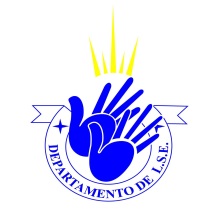 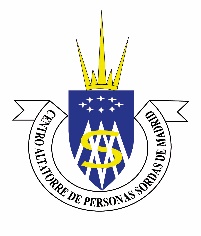 Datos personales Nombre: ________________________________________________________  Apellidos: _______________________________________________________  DNI: ____________________________Móvil: __________________________Correo electrónico: _______________________________________________¿Cómo se enteró de este curso? Redes sociales y Web  Familiar / Amigos Folleto / Universidad Otros:Nivel  A1 –A2              Mañanas  Lunes, Miércoles y Viernes  de 11 a 14h              Tardes  Lunes, Miércoles y Viernes  17.30h a 20.30h Nivel  B1               Mañanas  Martes y  Jueves de 10 a 13.30h              Tardes  Martes y  Jueves de 17h a 20.30hNivel  B2                Mañanas  Lunes, Miércoles y Viernes  de 9 a 11h Descuento especial            Familiar persona sorda                 DiscapacidadForma de pago            Pago único                                       Pago a plazos Madrid,     de                    de  2017